Secretariaat: G.J.M. Wesseling
(06) 30 95 38 41
info@wmoraadwijchen.nlBetreft:	NOTULEN Notulen 36e overleg van de Wmo raad WijchenOpening door Henk met een welkom aan Jan Troost. Er volgt een voorstelrondje voor Jan.Inclusief beleid - Jan TroostOp verzoek doet Jan verslag van de stand van zaken na het onlangs gehouden congres over dit onderwerp. De Wet gelijke behandeling is de achterliggende wet voor het VN-verdrag voor mensen met een beperking.
De gemeente Wijchen zou zich aan kunnen melden als koploper in dit kader, aldus Jan. Zaak is om het nieuwe gedachtengoed bij iedereen (dus ook bij ambtenaren) tussen de oren te krijgen. Het lijkt alsof het vooral gaat om ouderenbeleid, maar gehandicapten zijn er in de leeftijd van 0-100 jaar. Jan spreekt van een boeiende uitdaging die vooral op lokaal niveau moet worden aangegaan.Op dit moment vindt de landelijke overheid het voldoende als 25% van de voorzieningen voor iedereen toegankelijk is. Het verdrag staat al lang op de agenda – sinds 2006. VNO/NCW heeft ratificatie getraineerd. Nu is bepaald dat de invoering geleidelijk mag gaan.Vragen en reactiesZijn er knelpunten in Wijchen? 
Jan geeft aan dat de toegankelijkheid van het centrum enorm is verbeterd. Maar er zijn verbeterpunten. Zo zijn er aangepaste toiletten in het centrum, maar is dat nauwelijks bekend.Aan de hand van een voorbeeld schetst Jan de situatie van elkaar tegensprekende regelgeving (bouwbesluit, veiligheidsvoorschriften, voorschriften brandweer). Hij geeft als voorbeeld een molen die toegankelijk gemaakt was voor mensen met een beperking door het plaatsen van een lift. Daardoor verloor de molen de monumentenstatus en daarmee de subsidie.Hoe zit het met de werkgevers in Wijchen?
Jan geeft aan dat de Participatiewet niet heeft geholpen aan de creatie van echte banen. Zo telt hij zelf bijv. niet mee voor het quotum gehandicapten. Ander probleem: veel gehandicapten zijn slecht opgeleid. Het onderwijs zou meer op de arbeidsmarkt moeten aansluiten.Onderwijs – Jan heeft ervaren dat het problematisch kan zijn een passende school te vinden, die je dan ook nog toelaat.
Henk denkt dat door de komst van het Passend onderwijs toch heel veel scholen wel toegankelijk zijn geworden. Bovendien hebben scholen zorgplicht.
En: inclusie is niet voor alle kinderen de oplossing. Wat ook gebeurt: andere ouders verzetten zich tegen de komst van gehandicapte kinderen. 
Jan geeft aan dat juist daarom het debat zoveel mogelijk gevoerd moet worden.Wat moet er in Wijchen gebeuren?Jan noemt: er moet een Wijchens plan komen voor lokale implementatie van het VN-verdrag in de Participatiewet, Wmo en Jeugdwet – een integraal plan voor het hele sociaal domein; bij alles zou een gehandicapten-effectrapportage moeten komen (vergelijkbaar met een mer);er moet een gemeentelijke VN-ambtenaar komen, iemand die aanspreekpunt is voor het VN-verdrag en die constant beleid en uitvoering toetst aan het verdrag. Dat moet iemand zijn die hoog in de boom zit;er moet een 0-meting komen, niet alleen voor de fysieke situatie maar ook voor onderwijs en sociaal domein.Concrete afspraak: de Wmo raad maakt een plan in adviserende zin en in vragende zin. Het concept wordt voorgelegd aan Jan. Het onderwerp wordt voorlopig aandachtspunt van Katja.Belangrijke data: 4 december vervolg op het eerder gehouden congres; van 30 mei – 2 juni is de Supportbeurs. Eventueel kan Jan vrijkaarten regelen.Napraten over Inclusief beleid – hieraan is geen behoefte.Vaststelling agenda  - de agenda wordt vastgesteld.Goedkeuring notulen 21 februari De notulen worden vastgesteld met de volgende wijziging bij het onderwerpBeschermd wonen. “Overlast zal er komen”  is wat hard geformuleerd. Dat moet worden: “Overlast is niet uit te sluiten.”Actielijst 21 februari – wordt aangepast.Bijeenkomst over de mantelzorg.Theo doet verslag. De dag was vooral gericht op professionals die met mantelzorg te maken hebben, met het verbinden van de uitvoerders. De dag was opgezet door de swt’s. Theo heeft aangeven dat beleidsmedewerkers van de gemeente bij dit soort zaken graag worden uitgenodigd. Die kunnen dan ook de adviesraden uitnodigen.Aanpassing speerpunten senioren: Katja heeft geïnformeerd. Als reden wordt opgegeven dat de speerpunten aan een update toe waren. Henk vindt het jammer dat er nooit  is gereageerd op de reactie van de Wmo raad op de oorspronkelijke speerpunten. Katja zal vragen of de Wmo raad nog een reactie kan verwachten.Henk heeft contact gelegd met de kennis van Thea. Hem uitnodigen voor een contact met de leden om helder te krijgen wat op ICT gebied wenselijk is.
OntmoetingsmarktDe Wmo raad gaat er niet aan deelnemen. Een aantal mensen zal op 15 maart binnen lopen bij de markt in het Noorderlicht.JaarverslagenSecretarieel – inhoudelijk prima stuk. 
Henk zal de tekst nog een doorlopen op taal- en stijlfouten.	Financieel	Kascontrole: Katja en René doen verslag van hun bevindingen. Zij stellen voor de penningmeester decharge te verlenen. De voorzitter neemt het voorstel over, waarna de aanwezige leden instemmen. Daarmee is de decharge een feit.	Begroting: Gerard krijgt de begroting niet sluitend. Het negatieve saldo kan worden gedekt uit het banksaldo.	Een jaarlijks werkplan is niet meer nodig nu in 2019 de Wmo raad een budgetsubsidie krijgt.  Theo zal dit jaar budgetafspraken maken met de Wmo raad. Initiatief ligt bij Theo.Punten van en voor Theo Anema – Lies Beekmans schuift aan voor dit agendapunt. Lies wil het Wmo-vervoer via Avan met de Wmo raad bespreken. 
Aanleiding
In 2017 was de gemeente veel meer geld kwijt voor het Wmo vervoer dan gedacht (overschrijding met 50% - € 200.000). Er moet bekeken worden hoe de kosten in de hand kunnen worden gehouden. Er is onderzoek gedaan naar de oorzaak. De notitie daarover komt morgen in het overleg van de deelnemende gemeenten. 

OorzakenEen belangrijke oorzaak is de splitsing tussen planning (regiecentrale) en uitvoering van het vervoer (vervoerders). Ook is het gebruik toegenomen en die toename zet zich voort. Lies denkt dat de oorzaak van de toename is dat de eigen ritbijdrage zo laag is. Daardoor kiezen mensen voor Avan i.p.v. voor het duurdere OpStap (lokale voorziening). 
Mogelijke oplossingen
Met MeerVoormekaar wordt nu gekeken hoe OpStap een volwaardige voorliggende voorziening voor lokaal vervoer kan worden en hoe het gebruik van OpStap voor lokale ritten kan worden afgedwongen. Deze stap wordt in ieder geval gezet op korte termijn als het college akkoord gaat. Daarnaast zijn er een aantal beleidskeuzes mogelijk. Als beleidsmaatregel is al genomen dat het aantal km. wordt beperkt tot 2.000. Met notoire veelgebruikers wordt een gesprek aangegaan. En er zijn nog een aantal beleidskeuzes die gemaakt kunnen worden om de kosten te beperken (bijv. km. beperken bij verstrekking scootmobiel; zorgvuldiger indiceren enz.) 
Lies wil graag de mogelijkheden samen met de Wmo raad bekijken. 

Hoe verder?Voor de korte termijn gaat Lies Beekmans door met het traject OpStap. De afrondende notitie voor doorontwikkeling van OpStap zal Lies delen met de Wmo raad. 
Lies zal een aantal mogelijkheden aandragen, waarna de Wmo-raad zich hierover zal buigen en eventueel zelf ook nog met ideeën kunnen komen. De notitie wordt geagendeerd voor 11 april. Lies zal het startrapport van Cionissus met 5 sporen traject verspreiden. Vanuit de Wmo-raad zal iemand gekozen worden die vervoer als aandachtspunt heeft. Op afroep zal Lies volgende keer e.e.a. komen toelichten.Info vanuit de communicatiehoekHap en trap op 22 april.Dit evenement is  geagendeerd, omdat de informatie over de Lentefair een advies bevatte, dat wellicht het Hap en Trap evenement een betere ambiance is om je als Wmo raad te presenteren.  De Wmo-raad heeft eventueel een voorkeur voor bezoekerscentrum Hernen Leur. Thea zal vragen bij Henk Beaart of het bezoekerscentrum onderdeel van de route is. Zij sluit dit kort met Katja. René is 22 april beschikbaar indien nodig. Volgende keer agenderen. Vermeldenswaard vanuit de aandachtsgebiedenCentrum voor senioren. Henk heeft contact met Guus Schouten van MeerVoormekaar gehad, conform het advies van de Wmo. Er komt een informatiebijeenkomst op donderdag 22 maart, 16.00 u. in het Koetshuis. Katja en Henk zijn daarbij aanwezig. Een aankondiging in de vorm van een advertentie, staat vandaag in de Wegwijs.Er wordt een haalbaarheidsonderzoek gedaan, waarbij ook andere locaties nog worden bekeken. Katja heeft de mensen uitgenodigd die ook bij de werkgroep betrokken waren. Dus: de zaak loopt.RPE.Gerard: RPE houdt op te bestaan, maar wil wel haar werk netjes afronden. 	 Op 11 april 19.30 u. worden de laatste rapporten gepresenteerd in het 	 Kasteel. Alle regionale cliëntenraden en de politiek worden hiervoor 	 	 uitgenodigd. 	 Onderwerpen van de rapporten: 	 Vervoer en mobiliteit 18+	 Jeugd: 	 Betrekken van het netwerk bij het opstellen van begeleidingsplannen René en Gerard gaan. Henk, Paula en Thea eventueel. Uitnodiging volgt, Gerard verspreidt de rapporten.René heeft de spreekuren op de website, gezet.Thea is gestart met het jeugdteam bij het Sociaal Wijkteam. Er komt een initiatief voor 6 weken ambulante hulp zonder beschikking. Vanuit RondomWijchen moeten Entrea en MEE mensen vrij maken. Wordt vervolgd. Henk: vacature(s): er zijn 3 schriftelijke reacties. Kandidaten zijn allen hoger opgeleide oudere mannen. Alle kandidaten worden uitgenodigd. Mocht er geen geschikte kandidaat uit rollen, dan zal de vervulling van de vacature(s) worden opgeschort.Rondvraag en sluitingVergaderruimte: volgende keer in het Huis van de gemeente. Gerard zal de ruimtes bekijken en gericht naar een grotere ruimte vragen. Dan definitief besluiten wat de vergaderlocatie zal worden.Contact met sociale wijkteams – Paula vraagt naar hoe zij hierbij betrokken gaat worden. Katja en Paula zullen een afspraak maken met Weijnand Rommens. Paula belt hem.Hulp verlenen, zonder beschikking – Sylvia: krijgen instellingen nog wel opdrachten? Theo informeert bij Miranda Thijssen.Thea: www.rondomwijchen.nl is interessant om eens te bezoeken. Zij adviseert tevens je op te geven voor de nieuwsbrief.Afscheid van Sylvia – Henk overhandigt Sylvia een bloemetje. Hij dankt haar voor haar inzet en wenst haar alle goeds toe.Op informele wijze hebben we nog een nazit.Aktielijst 14 maart 2018Onderwerp36e overleg Wmo raad WijchenDatum14 maart 2018PlaatsGemeentekantoor, vergaderruimte NiftrikVoorzitterHenk GrootveldNotulistRiekie DibbetsAanwezigGerard Wesseling, Thea van Vlijmen, René Nuijten, Paula Meerveld,  Sylvia Janssen Katja Jamin, Theo Anema	GastenJan Troost; bij agendapunt 2Afwezig-Wanneer afgesprokenWatWieopmerkingen1.13-9-2017Voorbereiding Wijchen Present 2018Paula/ RenéAgenderen inApril.Agenderen inApril.3.Regelmatig Wiegertjes plaatsen in de Wegwijs of onder de rubriek Wat is er te doen?Henk 6.21-2-2018Vergroten digitale vaardigheden. Thea/ HenkKennismaking agenderenKennismaking agenderen9.21-2-2018Uitnodiging voor mantelzorg- bijeenkomst naar Paula sturenTheo12.21-2-2018Spreekuren naar donderdag; bezetting in duo’s: Katja, Thea, PaulaKatja,Thea,Paula1314-03-2018In het kader van het VN verdragDe Wmo raad maakt een plan in adviserende zin en in vragende zin. Het concept wordt voorgelegd aan Jan Troost. Voorlopig aandachts-punt Katja1414-03-2018Bij Seniorenraad informeren, waarom wmo-raad geen reactie krijgt op briefKatja1514-03-2018Bezoeken ontmoetingsmarktHe/Ka/Ge1614-03-2018Wmo-raad verdiept in Vervoer1714-03-2018Orienteren op Hap en TrapThea,René1814-03-2018Als er geen geschikte kandidaat is, dan invulling van vacature(s) opgeschorten1914-03 2018Keuze vergaderruimte uitstellen tot na april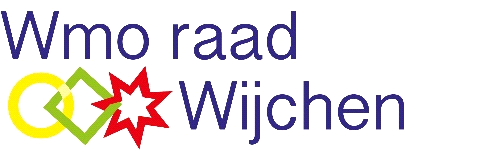 